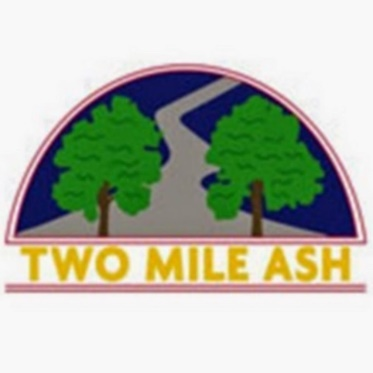 Dear Parent/Carer,Next term, as part of our Science and PSHE (personal, social, health education) curriculum, we will be teaching a unit of lessons on RSE (relationships and sex education). We have developed this programme after extensive consultation with our parents and have delivered it successfully for several years. The programme has been developed to ensure it is appropriate to the age and maturity of your child and it is an important aspect of your child’s education. If young people can start their transition into adulthood with good information and the confidence and knowledge to understand what is happening to them, they will hopefully grow into confident and healthy adults able to make positive choices. This starts with learning the basics about growing up and the sessions in school may reinforce what you are already doing at home. The lessons content is be based on the compulsory requirements of the Science and PSHE curriculum. The following content will be covered in the different year groups: •	Year 3: Families, child development (baby to Year 3);•	Year 4: Relationships and behaviour, keeping clean, emotions;•	Year 5: Dealing with physical and emotional changes during puberty, personal hygiene;•	Year 6: Girl/boy body facts and human reproduction cycle  Parents are entitled to withdraw their children from part of the RSE programme that is outside the compulsory elements in the SRE curriculum. Parents wishing to exercise this right are invited to contact the Head of Curriculum who will discuss their concerns and the possible impact that withdrawal may have on the pupil. Parents need to understand that the right of withdrawal does not apply to the compulsory elements of the National Curriculum.If you would like to talk through any of the planning or ask any questions with one of our teachers, we will be holding a RSE parental ‘drop in’ on Monday 25th April from 3:30pm – 4:30pm.  If you are unable to attend and have any questions, please contact the school and we will be happy to put you in contact with your child’s class teacher. Kind regards,Sinead Fawcett	Head of PSHE